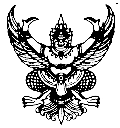 					     ที่ทำการ			        ประกาศองค์การบริหารส่วนตำบลบ้านแท่น                                        เรื่อง มาตรการให้ผู้มีส่วนได้ส่วนเสียมีส่วนร่วม……………………เพื่อให้การบริหารราชการขององค์การบริหารส่วนตำบลบ้านแท่น เป็นไปตามหลักธรรมาภิบาล มีความโปร่งใส ตรวจสอบได้ ตลอดจนสอดคล้องกับยุทธศาสตร์ชาติว่าด้วยการป้องกันและปราบปรามการทุจริตและนโยบายของรัฐบาล องค์การบริหารส่วนตำบลบ้านแท่นจึงได้กำหนดมาตรการให้ผู้มีส่วนได้ส่วนเสียมีส่วนร่วม ดังนี้การดำเนินการให้ภาคประชาชนและผู้มีส่วนได้ส่วนเสียเข้ามามีส่วนร่วมในการดำเนินงานของหน่วยงาน โดยวิธีการแสดงความคิดเห็นเกี่ยวกับการดำเนินงานขององค์การบริหารส่วนตำบลบ้านแท่น ในการจัดทำโครงการและกิจกรรมต่าง ๆ เช่น โครงการประชาคมจัดทำแผนพัฒนา  การให้ประชาชนและผู้มีส่วนได้ส่วนเสียเข้ามาแสดงความคิดเห็นผ่านเว็บไซต์ของหน่วยงานวิธีการ ขั้นตอนในการให้ประชาชนและผู้มีส่วนได้ส่วนเสีย เข้ามามีส่วนร่วมในการดำเนินงานโดยการลงทะเบียนเพื่อเข้าร่วมกิจกรรม ให้สำนัก/กอง ที่สังกัดองค์การบริหารส่วนตำบลบ้านแท่นดำเนินการให้ภาคประชาชนและผู้มีส่วนได้ส่วนเสียเข้ามามีส่วนร่วมในการดำเนินงานตามโครงการและกิจกรรมที่อยู่ในความรับผิดชอบของตน		จึงประกาศให้ทราบโดยทั่วกัน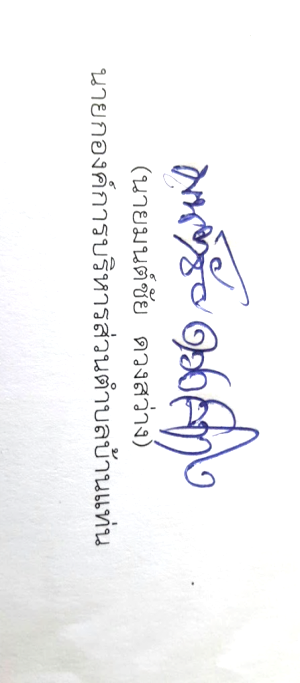 			      ประกาศ  ณ  วันที่  25  เมษายน พ.ศ. 2562	          					         (นายมนต์ชัย  ดวงสว่าง)				          นายกองค์การบริหารส่วนตำบลบ้านแท่น